KTÜ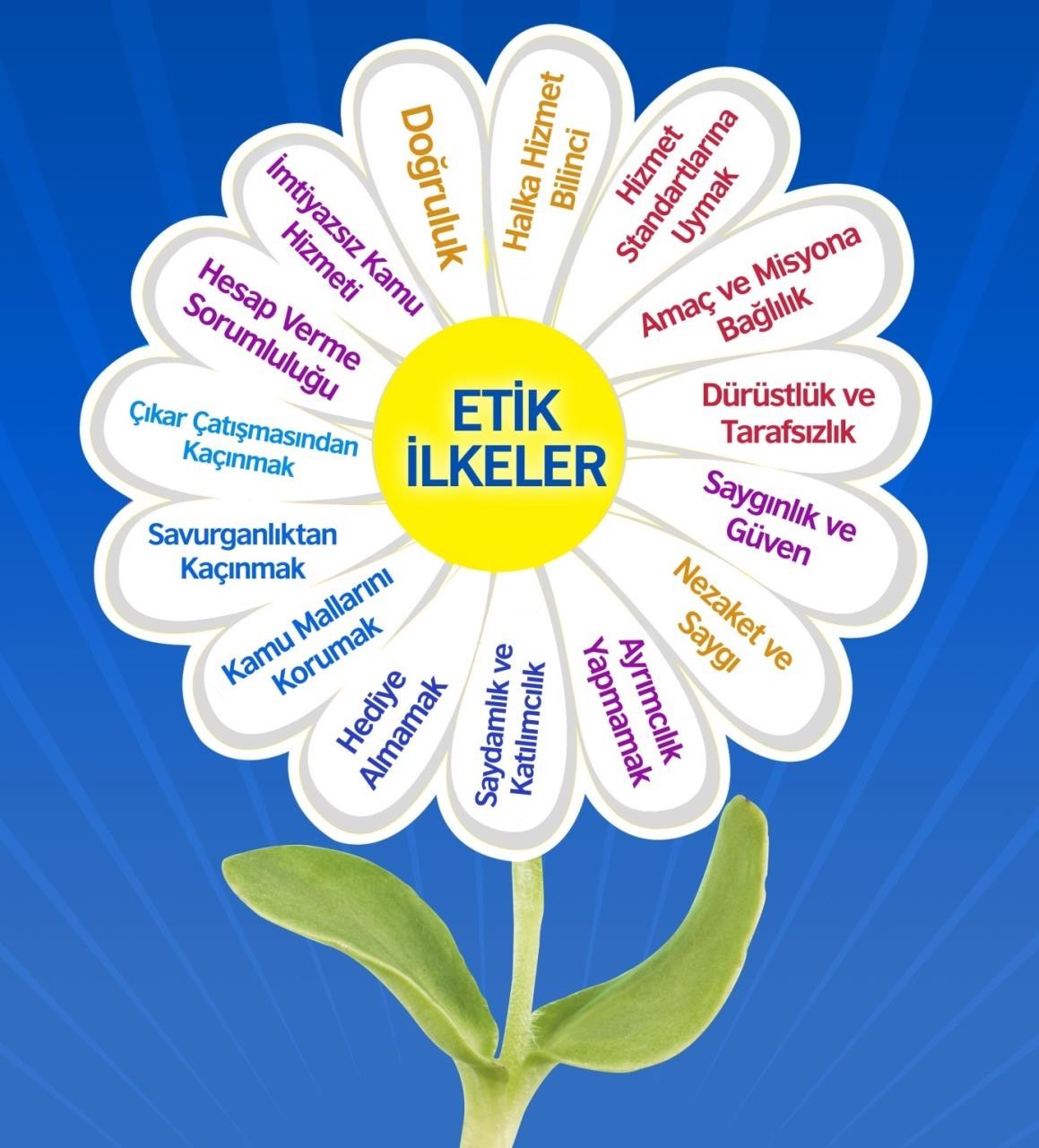 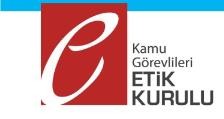 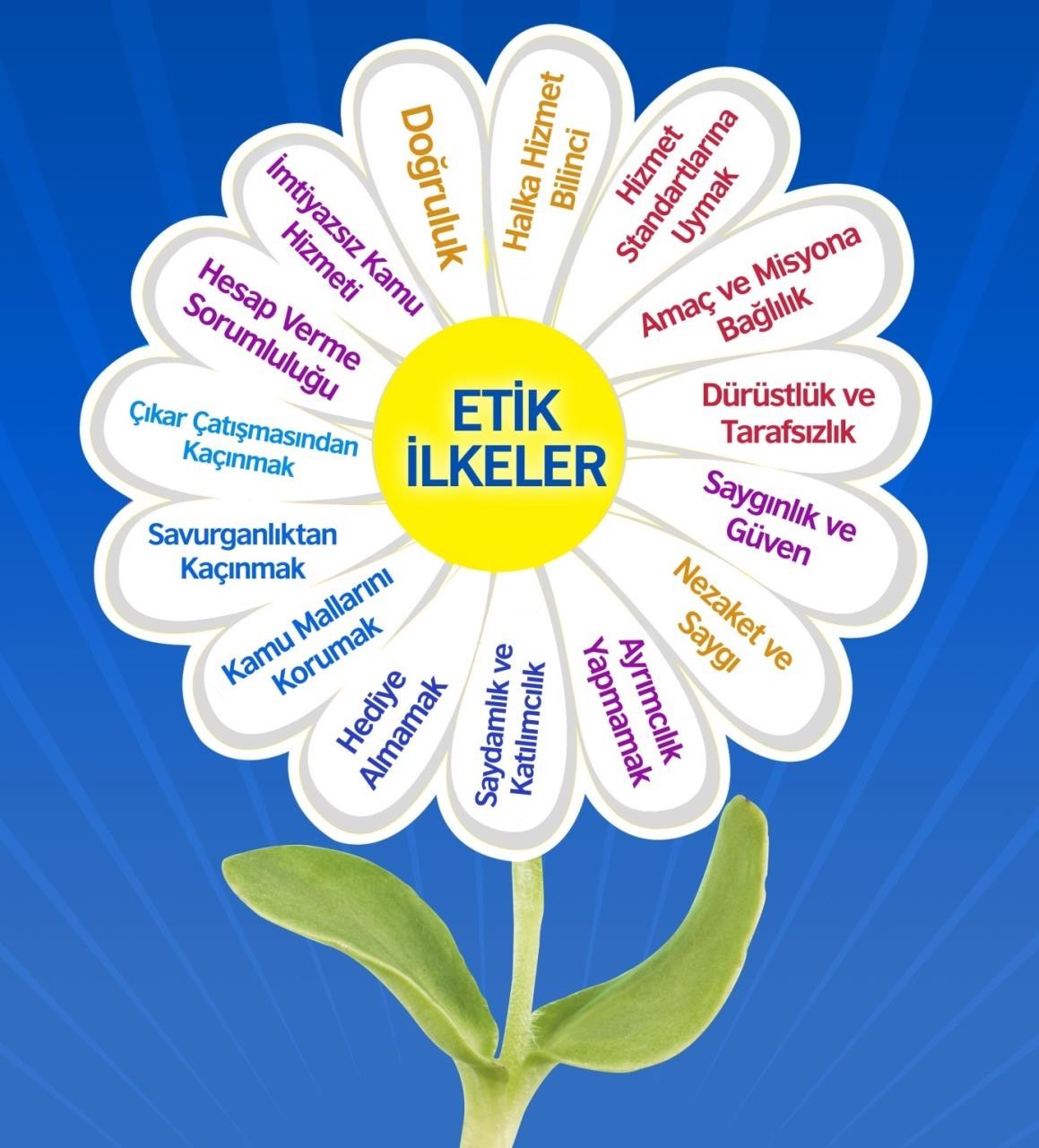 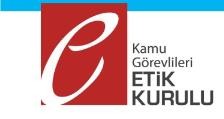 ARSİN MESLEK YÜKSEKOKULU MÜDÜRLÜĞÜETİK İLKELER